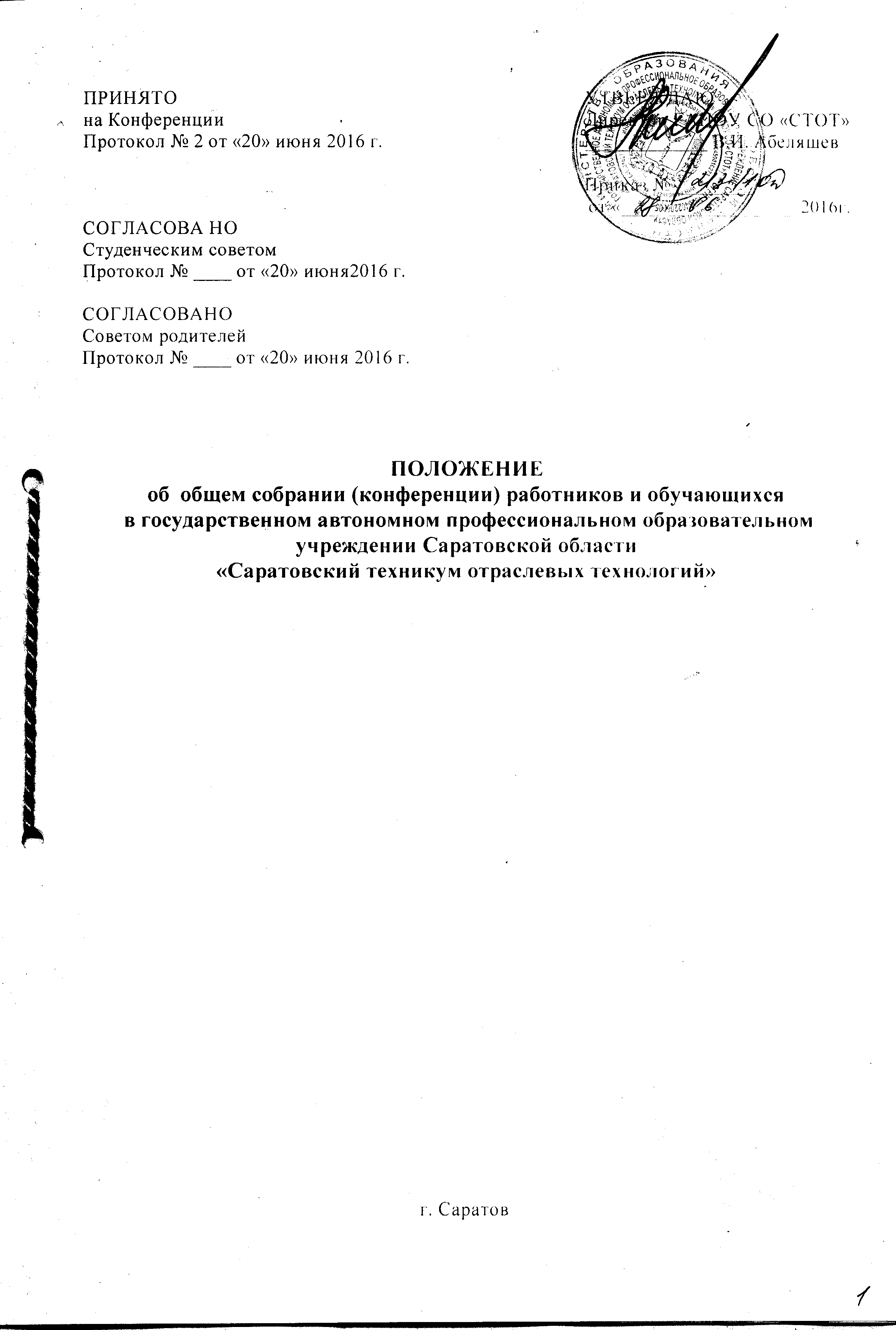 I.ОБЩИЕ ПОЛОЖЕНИЯ1.1. Настоящее Положение определяет структуру (состав), порядок формирования, срок полномочий, компетенцию и порядок деятельности Общего собрания (конференции) работников и обучающихся Государственного автономного профессионального образовательного учреждения Саратовской области «Саратовский техникум отраслевых технологий» (ГАПОУ СО «СТОТ») (далее – Конференция).1.2. Настоящее Положение разработано в соответствии с:-Конституцией Российской Федерации от 12 декабря ;-Трудовым Кодексом Российской Федерации № 197-ФЗ от 30 декабря .;-Федеральным законом Российской Федерации «Об образовании в Российской Федерации» № 273-ФЗ от 29 декабря .;- Уставом ГАПОУ СО «СТОТ».1.3. Конференция – это постоянно действующий коллегиальный орган управления ГАПОУ СО «СТОТ», объединяющий всех работников ГАПОУ СО «СТОТ», осуществляющих свою деятельность на основе трудового договора, и всех категорий обучающихся.Конференция осуществляет свою деятельность во взаимосвязи с другими органами управления и самоуправления ГАПОУ СО «СТОТ».1.4. Решения Конференции, принятые в пределах ее полномочий, обязательны для исполнения  всеми работниками и обучающимися ГАПОУ СО «СТОТ».II. КОМПЕТЕНЦИЯ, ПРАВА, И ОТВЕТСТВЕННОСТЬ2.1.Компетенция Конференции ГАПОУ СО «СТОТ» устанавливается Уставом ГАПОУ СО «СТОТ» и настоящим Положением.2.2. К компетенции Конференции относится:- разработка и принятие локальных нормативных актов, затрагивающих трудовые  и социальные права работников  и обучающихся ГАПОУ СО «СТОТ»;- избрание Совета ГАПОУ СО «СТОТ»;- разработка и внесение директору ГАПОУ СО «СТОТ» предложений по изменениям и дополнениям в Устав;-обсуждение вопросов о работе ГАПОУ СО «СТОТ», внесение предложений по ее совершенствованию;- обсуждение планов социально-экономического развития ГАПОУ СО «СТОТ».2.3. Для решения вопросов, относящихся к компетенции Конференции, она вправе получать от директора ГАПОУ СО «СТОТ» информацию по вопросам, непосредственно затрагивающим интересы работников и обучающихся.2.2. Конференция несет ответственность за:-несоблюдение законодательства Российской Федерации;-компетентность принимаемых решений, их соответствие действующему законодательству Российской Федерации, локальным нормативным актам ГАПОУ СО «СТОТ»;-за выполнение не в полном объеме или невыполнение возможных функций и поставленных задач.III. ПОРЯДОК РАБОТЫ 3.1.Конференция собирается по мере необходимости, но не реже одного раза в год. В иных случаях Конференция созывается по требованию не менее одной трети работников ГАПОУ СО «СТОТ» и представителей обучающихся, а также по решению Совета ГАПОУ СО «СТОТ».3.2.Руководит работой Конференции председатель, избираемый простым большинством голосов.3.3.Каждый участник Конференции обладает правом одного голоса. 3.4. Конференция является правомочной, если в ней приняло участие две  трети от общего числа работников Учреждения и представителей обучающихся.3.5 Решения конференции принимаются открытым (или тайным) голосованием (по решению собрания) простым большинством голосов от числа работников ГАПОУ «СТОТ» и представителей обучающихся, принявших участие в голосовании.3.6. Решения Конференции оформляются протоколом, форма которого предусмотрена Приложением № 1, являющимся неотъемлемой частью настоящего Положения.IV. ЗАКЛЮЧИТЕЛЬНЫЕ ПОЛОЖЕНИЯ4.1. Настоящее положение вступает в силу с даты его утверждения директором ГАПОУ СО «СТОТ» и утрачивает силу, в случае принятия нового положения об общем собрании (конференции) работников и обучающихся в государственном автономном профессиональном учреждении Саратовской области «Саратовский техникум отраслевых технологий».4.2. Положение обязательно к применению для всех работников и обучающихся ГАПОУ СО «СТОТ».4.3. Положение согласовывается с Советом родителей, Студенческим советом, Советом ГАПОУ СО «СТОТ».4.4. Все Приложения к настоящему Положению являются его неотъемлемыми частями.4.5. Вопросы, не урегулированные настоящим Положением, подлежат урегулированию в соответствии с действующим законодательством РФ, Уставом ГАПОУ СО «СТОТ» и иными локальными нормативными актами ГАПОУ СО «СТОТ».											Приложение № 1						к Положению об Общем собрании (конференции)        работников и обучающихся в государственном автономном профессиональном учреждении Саратовской области «Саратовский техникум отраслевых технологий»Протокол № ___заседания Общего собрания (конференции) работников и представителей обучающихся Государственного автономного профессионального образовательного учреждения Саратовской области «Саратовский техникум отраслевых технологий»Место проведения:Дата проведения:Время проведения:начало		_____    час.____ мин.окончание      _____    час.____ мин.Количество присутствующих членов __________ чел.Приглашенные лица:Повестка дня:1.________________________________________________2.________________________________________________1.По первому вопросу повестки дня:Слушали:Голосовали:«за»___ чел (___% от присутствующих)«против»_______ чел. (____% от присутствующих)«воздержалось»_____ чел. (____% от присутствующих)Принято решение:Приложение: список присутствующих членов на ____ л.Председатель Общего собрания (конференции) __________________ (подпись, ФИО)Секретарь Общего собрания (конференции)  _____________ (подпись, ФИО)